TARANTO CREA  La Cultura: un patrimonio economico e sociale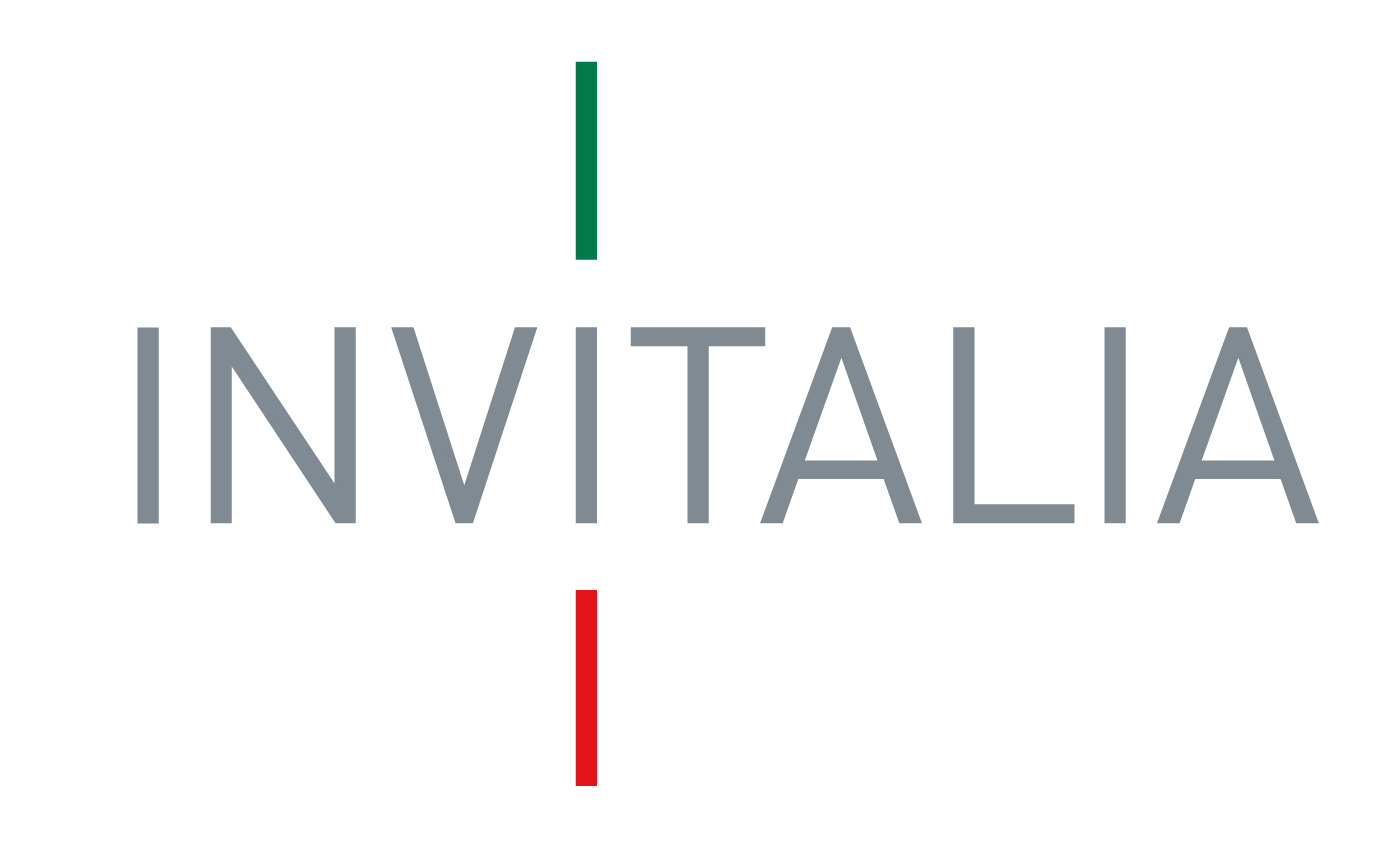 TITOLO III – Imprese dell’Industria Culturale, TuristicaCheck- list modulistica per la presentazione delle domandeDomanda di agevolazione (generata in automatico dalla piattaforma)Copia statuto e atto costitutivoDSAN requisiti (allegato 1)DSAN per Antimafia con agevolazioni richieste uguali o superiori a € 150.000;Allegato 2a per tutte le societàAllegato 2b per familiari conviventiDSAN dimensione di impresa (allegato 3)DSAN per aiuti de minimis negli ultimi tre esercizi (allegato 4)DSAN riepilogativa e di conformità agli originali trasmessi (allegato 5)DSAN per antiriciclaggio (allegato 6)DSAN per acquisto beni investimenti e spese di capitale circolante (allegato 7)Curriculum soci e amministratori (allegato 8)Piano di impresa firmato digitalmente dal Legale rappresentante della società proponente, redatto esclusivamente sulla base del modello allegato al modulo di domanda (allegato 9)Copia dei Bilanci degli ultimi 2 esercizi approvati, completi dei relativi documenti obbligatori e situazione di periodo, completa di stato patrimoniale e conto economico, aggiornata a non oltre quattro mesi prima della data di presentazione della domanda*Bilanci socio persona giuridica*Dettaglio spese d’investimento (allegato 10)Titolo di disponibilità della sede individuata oggetto d’investimento (contratto di affitto, acquisto, o preliminare in caso di nuova sede operativa)Certificato rating di legalità*Start-up VISA Legale rappresentante*Permesso di soggiorno Legale rappresentante**se ricorre